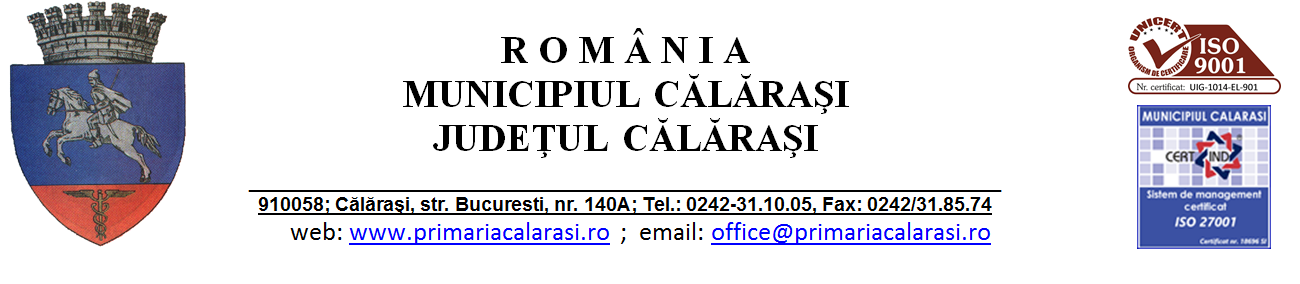 DIRECTIA ECONOMICAServiciul Colectare si Impunere VenituriCompartiment Urmarire Persoane Fizice si JuridiceNr. 110254/07.11.2023ANUNȚ COLECTIVpentru comunicarea prin publicitateActele administrative fiscale pot fi consultate de titularii acestora la sediul organului fiscal emitent.Prezentele acte administrative fiscale se consideră comunicate în termen de 15 zile de la data afișării anunțului.PRIMARIng. Marius Grigore Dulce       Director Executiv,                 Director Executiv Adj.,                 Consilier,                 Ec. Nae Valentina                    Ec. Pîrvu Georgeta                   Horneț  IulianaCod: F-PS-23.02, EI-R0În conformitate cu prevederile art.47 alin.5(b) din Legea   nr. 207 din 20 iulie 2015,    privind Codul de Procedură Fiscală, comunicăm că au fost emise acte administrative fiscale pentru următorii contribuabili: